Setting Up an Account with Monster.com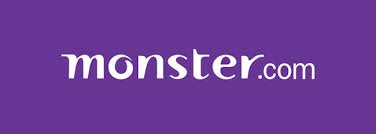 Job searching online can be as easy as checking your inbox.   Once you have an email address, you can set up an account with services like www.monster.com and request email alerts when jobs become available.Here’s what you need to do to set up an account:Go to http://my.monster.com/Become-Member/Create-Account/?re=nv_gh_trnbm_%2F Click on Join Us in the upper right hand corner.Choose Sign Up for Monster with Email and fill in your email address and password. Choose a password that you will remember.  This will be your sign in information for the future.
Fill out the rest of the form with your name, address and the other information requested.
Check Yes for “Email me career-related Monster updates and job opportunities.”
Check No for  “Email me Monster partner offers and promotions” to avoid ads and sales pitches.Click on “Create an Account”Be careful of what comes up next – there are many ads with this web site – skip items that are not of interest to you.From here you can create a profile where you can upload your resume and make it possible for employers to search for you or you simply create job searches and request email alerts about posted job opportunities in your area.Other job search websites:http://www.indeed.com/http://www.careerbuilder.com/Job Search Apps:
There are also many job search apps that you can use on your smartphones or other devices.  Alison Doyle has a good article with information about a good number of these apps:http://jobsearch.about.com/od/jobsearchtools/a/iphoneapps.htm